华中科技大学 引力中心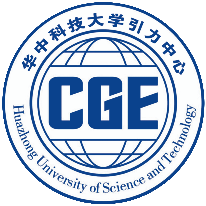 软件著作权申报登记表注：填表说明参看学校专利中心相关表格填报说明No.软件名称软件名称全称全称全称全称版本号版本号版本号版本号软件名称软件名称简称简称简称简称开发完成日期开发完成日期开发完成日期开发完成日期发表状态发表状态发表状态□已发表（首次发表日期：      年    月    日，城市：        ）  □未发表□已发表（首次发表日期：      年    月    日，城市：        ）  □未发表□已发表（首次发表日期：      年    月    日，城市：        ）  □未发表□已发表（首次发表日期：      年    月    日，城市：        ）  □未发表□已发表（首次发表日期：      年    月    日，城市：        ）  □未发表□已发表（首次发表日期：      年    月    日，城市：        ）  □未发表□已发表（首次发表日期：      年    月    日，城市：        ）  □未发表□已发表（首次发表日期：      年    月    日，城市：        ）  □未发表□已发表（首次发表日期：      年    月    日，城市：        ）  □未发表□已发表（首次发表日期：      年    月    日，城市：        ）  □未发表□已发表（首次发表日期：      年    月    日，城市：        ）  □未发表□已发表（首次发表日期：      年    月    日，城市：        ）  □未发表□已发表（首次发表日期：      年    月    日，城市：        ）  □未发表□已发表（首次发表日期：      年    月    日，城市：        ）  □未发表开发方式开发方式开发方式□独立开发  □合作开发  □委托开发  □下达任务开发□独立开发  □合作开发  □委托开发  □下达任务开发□独立开发  □合作开发  □委托开发  □下达任务开发□独立开发  □合作开发  □委托开发  □下达任务开发□独立开发  □合作开发  □委托开发  □下达任务开发□独立开发  □合作开发  □委托开发  □下达任务开发□独立开发  □合作开发  □委托开发  □下达任务开发□独立开发  □合作开发  □委托开发  □下达任务开发□独立开发  □合作开发  □委托开发  □下达任务开发□独立开发  □合作开发  □委托开发  □下达任务开发□独立开发  □合作开发  □委托开发  □下达任务开发□独立开发  □合作开发  □委托开发  □下达任务开发□独立开发  □合作开发  □委托开发  □下达任务开发□独立开发  □合作开发  □委托开发  □下达任务开发软件作品说明软件作品说明软件作品说明□原创  □修改(含翻译软件、合成软件)（请另附修改说明） 若原有软件已经登记，原登记号：□原创  □修改(含翻译软件、合成软件)（请另附修改说明） 若原有软件已经登记，原登记号：□原创  □修改(含翻译软件、合成软件)（请另附修改说明） 若原有软件已经登记，原登记号：□原创  □修改(含翻译软件、合成软件)（请另附修改说明） 若原有软件已经登记，原登记号：□原创  □修改(含翻译软件、合成软件)（请另附修改说明） 若原有软件已经登记，原登记号：□原创  □修改(含翻译软件、合成软件)（请另附修改说明） 若原有软件已经登记，原登记号：□原创  □修改(含翻译软件、合成软件)（请另附修改说明） 若原有软件已经登记，原登记号：□原创  □修改(含翻译软件、合成软件)（请另附修改说明） 若原有软件已经登记，原登记号：□原创  □修改(含翻译软件、合成软件)（请另附修改说明） 若原有软件已经登记，原登记号：□原创  □修改(含翻译软件、合成软件)（请另附修改说明） 若原有软件已经登记，原登记号：□原创  □修改(含翻译软件、合成软件)（请另附修改说明） 若原有软件已经登记，原登记号：□原创  □修改(含翻译软件、合成软件)（请另附修改说明） 若原有软件已经登记，原登记号：□原创  □修改(含翻译软件、合成软件)（请另附修改说明） 若原有软件已经登记，原登记号：□原创  □修改(含翻译软件、合成软件)（请另附修改说明） 若原有软件已经登记，原登记号：第一著作权人第一著作权人第一著作权人第二著作权人第二著作权人设计人设计人是否加急（工作日）是否加急（工作日）是否加急（工作日）是否加急（工作日）□否     □是（□6-10  □11-15  □16-20  □21-25  □26-30  □31-35）□否     □是（□6-10  □11-15  □16-20  □21-25  □26-30  □31-35）□否     □是（□6-10  □11-15  □16-20  □21-25  □26-30  □31-35）□否     □是（□6-10  □11-15  □16-20  □21-25  □26-30  □31-35）□否     □是（□6-10  □11-15  □16-20  □21-25  □26-30  □31-35）□否     □是（□6-10  □11-15  □16-20  □21-25  □26-30  □31-35）□否     □是（□6-10  □11-15  □16-20  □21-25  □26-30  □31-35）□否     □是（□6-10  □11-15  □16-20  □21-25  □26-30  □31-35）□否     □是（□6-10  □11-15  □16-20  □21-25  □26-30  □31-35）□否     □是（□6-10  □11-15  □16-20  □21-25  □26-30  □31-35）□否     □是（□6-10  □11-15  □16-20  □21-25  □26-30  □31-35）□否     □是（□6-10  □11-15  □16-20  □21-25  □26-30  □31-35）□否     □是（□6-10  □11-15  □16-20  □21-25  □26-30  □31-35）软件用途和技术特点：软件用途和技术特点：软件用途和技术特点：软件用途和技术特点：软件用途和技术特点：软件用途和技术特点：软件用途和技术特点：软件用途和技术特点：软件用途和技术特点：软件用途和技术特点：软件用途和技术特点：软件用途和技术特点：软件用途和技术特点：软件用途和技术特点：软件用途和技术特点：软件用途和技术特点：软件用途和技术特点：a登记软件的开发和运行的硬件环境：登记软件的开发和运行的硬件环境：登记软件的开发和运行的硬件环境：登记软件的开发和运行的硬件环境：登记软件的开发和运行的硬件环境：登记软件的开发和运行的硬件环境：登记软件的开发和运行的硬件环境：登记软件的开发和运行的硬件环境：登记软件的开发和运行的硬件环境：登记软件的开发和运行的硬件环境：登记软件的开发和运行的硬件环境：登记软件的开发和运行的硬件环境：登记软件的开发和运行的硬件环境：登记软件的开发和运行的硬件环境：登记软件的开发和运行的硬件环境：登记软件的开发和运行的硬件环境：b登记软件的开发和运行的软件环境：登记软件的开发和运行的软件环境：登记软件的开发和运行的软件环境：登记软件的开发和运行的软件环境：登记软件的开发和运行的软件环境：登记软件的开发和运行的软件环境：登记软件的开发和运行的软件环境：登记软件的开发和运行的软件环境：登记软件的开发和运行的软件环境：登记软件的开发和运行的软件环境：登记软件的开发和运行的软件环境：登记软件的开发和运行的软件环境：登记软件的开发和运行的软件环境：登记软件的开发和运行的软件环境：登记软件的开发和运行的软件环境：登记软件的开发和运行的软件环境：c登记软件的编程语言：                             登记软件的编程语言：                             登记软件的编程语言：                             登记软件的编程语言：                             登记软件的编程语言：                             登记软件的编程语言：                             登记软件的编程语言：                             d 软件程序量：d 软件程序量：d 软件程序量：d 软件程序量：d 软件程序量：e登记软件的主要功能和技术特点：（说明字数限于300字之内）登记软件的主要功能和技术特点：（说明字数限于300字之内）登记软件的主要功能和技术特点：（说明字数限于300字之内）登记软件的主要功能和技术特点：（说明字数限于300字之内）登记软件的主要功能和技术特点：（说明字数限于300字之内）登记软件的主要功能和技术特点：（说明字数限于300字之内）登记软件的主要功能和技术特点：（说明字数限于300字之内）登记软件的主要功能和技术特点：（说明字数限于300字之内）登记软件的主要功能和技术特点：（说明字数限于300字之内）登记软件的主要功能和技术特点：（说明字数限于300字之内）登记软件的主要功能和技术特点：（说明字数限于300字之内）登记软件的主要功能和技术特点：（说明字数限于300字之内）登记软件的主要功能和技术特点：（说明字数限于300字之内）登记软件的主要功能和技术特点：（说明字数限于300字之内）登记软件的主要功能和技术特点：（说明字数限于300字之内）登记软件的主要功能和技术特点：（说明字数限于300字之内）全部申请人签名：全部申请人签名：全部申请人签名：全部申请人签名：全部申请人签名：课题组长审核意见：签字：年    月    日课题组长审核意见：签字：年    月    日课题组长审核意见：签字：年    月    日课题组长审核意见：签字：年    月    日课题组长审核意见：签字：年    月    日课题组长审核意见：签字：年    月    日课题组长审核意见：签字：年    月    日实验室主任或学术带头人审批意见：签字：年    月    日实验室主任或学术带头人审批意见：签字：年    月    日实验室主任或学术带头人审批意见：签字：年    月    日实验室主任或学术带头人审批意见：签字：年    月    日实验室主任或学术带头人审批意见：签字：年    月    日全部申请人签名：全部申请人签名：全部申请人签名：全部申请人签名：全部申请人签名：实验室报告记录：签字：年    月    日实验室报告记录：签字：年    月    日实验室报告记录：签字：年    月    日实验室报告记录：签字：年    月    日实验室报告记录：签字：年    月    日实验室报告记录：签字：年    月    日实验室报告记录：签字：年    月    日实验室主任或学术带头人审批意见：签字：年    月    日实验室主任或学术带头人审批意见：签字：年    月    日实验室主任或学术带头人审批意见：签字：年    月    日实验室主任或学术带头人审批意见：签字：年    月    日实验室主任或学术带头人审批意见：签字：年    月    日